                             Follow UP ASSESSMENTDATEName of Resident   __________________________________________Completed by    __________________________________________                              Room_____________________Name of dental practice where registered _______________________________________________________DATEName of  Resident   __________________________________________Completed by    __________________________________________                              DOB_____________________Does resident have a registered dentist?    Yes/No/Unsure        Name of GDP if known ________________________Details of registered dentist_____________________________________________________________________________________________________________________________________________________________________________When did the resident last attend a dentist visit (approx)__________________________________________________It is recommended that residents should have a review with a dentist at least once every 2 years. This is organised by the care home and/or next of kinDoes resident have and wear denture/s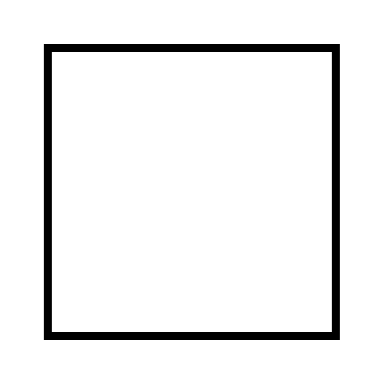 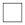 No   Yes has denture/s but does not wear themYes has denture/s and wears them Yes and removes them at nightYes and wears them at nightIf resident requires assistance with toothbrushingReminding, prompting Supervision, checkingFully assistedProblems with toothbrushing Refuses toothbrushingWon’t open Pushes awayIs aggressiveCan’t spitHas swallowing problemsBites toothbrushHead faces down – difficulty accessing the mouthOTHER_______________________________________________Best time to brushBefore breakfastAfter breakfastMid -morningAfternoonAfter dinnerEvening onlyHow often is toothbrushing able to take placeTwice a dayOnce a dayIf once a day when indicate when  ______---    times a weekMorning Evening Soft tissue checkCircleIs the tongue coated?Yes                                                     NoDoes the resident have a dry mouth?Yes                                                     NoAre there any ulcers, red or white patches present?Yes                                                    NoDental status                                    Yes         tick    No   tickComments/ instructions for care home (manager/staff)Does the resident have any natural teeth?More than 10Less than 10Encourage independence with Cleaning morning and night with Small headed brush and fluoride toothpasteDoes the resident wear a denture/s?UpperLowerSupervise /help with cleaning dentures morning and night with mild soap and water; rinse dentures after meals.   Leave dentures out overnight if acceptable to residentDoes the resident complain of anything orally?Discuss with resident/family and if in agreement, complete a referral or make an appointment for resident to see a dentist. Oral Hygiene abilityIndependently Assisted with brushing  Fully assistedIf resident wears dentures check to see if broken or loose.Check to see if denture needs denture adhesive. Is the denture/s named?If denture/s are not named ask the resident if he/she would like them to be marked. Contact your local dental laboratory or buy a denture marking kit.Soft tissue checkyesNoComment on advice to be givenIs the tongue coated?If the tongue is coated brush gently with a soft toothbrush and mild toothpaste or tongue cleaner. Does the resident have a dry mouth?Clean lips and oral soft tissues with water and apply water-based gel. Offer frequent fluids and/or iced water.Are there any ulcers, red or white patches present?Should you find any patches in the mouth, monitor. If is has not healed after 3 weeks seek a dentist.Findings      If Yes     (circle below)     If Yes     (circle below)     If Yes     (circle below)    Does the resident have broken teeth?0        1           2             3 +0        1           2             3 +0        1           2             3 +Does the resident appear to have food and debris in-between the teeth?nothing  0                a small amount    ++               quite a lot   +++nothing  0                a small amount    ++               quite a lot   +++nothing  0                a small amount    ++               quite a lot   +++How do the lips appear?soft, moist                        dry, cracked or sore, redness         ulcerated, bleeding, lumps/s                                      At corners of the mouth                 soft, moist                        dry, cracked or sore, redness         ulcerated, bleeding, lumps/s                                      At corners of the mouth                 soft, moist                        dry, cracked or sore, redness         ulcerated, bleeding, lumps/s                                      At corners of the mouth                 Oral Care PlanPlease indicate what resident usesYesNoComments/ instructions for care home (manager/staff)Manual brushTo brush the along the gum margins and teeth 2 x dailyAdapted toothbrush Indicate if resident needs the toothbrush to be adapted for better gripElectric toothbrushTo place toothbrush along the gum margins . Brush 2 x dailyInterdental brushes (brushes for cleaning in-between the teeth)Use interspace brushes in-between the teeth if resident requires assistance and discard after use. MouthwashFluoride mouthwash can be used daily. Corsodyl mouthwash should only be used if indicated by a dental professional. DenturesEncourage resident to leave denture/s out at night. Soak in water. Brush denture/s with  a toothbrush, soap and water.  Denture potPlastic denture pot should be namedNOTES:Write any preferences the resident has with oral care such as products eg. Preferred toothpaste/mouthwash, type of toothbrush, fixative etc..  I am concerned and would like this person to see a dental professional    This person has expressed that he/she would like to see a dentist                 Review residents’ oral health again on  ________________